Патриотическое воспитание как условие успешной социализации детей.В последнее время все большее распространение приобретает взгляд на патриотизм как на важнейшую ценность, интегрирующую не только социальный, но и духовный, нравственный, культурный, исторический и другие компоненты.  Таким образом,  можно дать следующее определение патриотизма:«Патриотизм - одна из наиболее значимых, непреходящих ценностей, присущих всем сферам жизни общества и государства, является важнейшим духовным достоянием личности, характеризует высший уровень ее   развития и проявляется в ее активно-деятельностной самореализации на благо Отечества».       Патриотизм олицетворяет любовь к своему Отечеству, неразрывность с его историей, культурой, достижениями, проблемами, притягательными и неотделимыми в силу своей неповторимости и незаменимости, составляющими духовно-нравственную основу личности, формирующими ее гражданскую позицию и потребность в достойном, самоотверженном, вплоть до самопожертвования, служении Родине.Приведенное определение позволяет уяснить содержание понятия патриотизма. Оно включает в себя:    чувство привязанности к тем местам, где человек родился и вырос;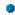     уважительное отношение к языку своего народа;    заботу об интересах Родины;    осознание долга перед Родиной, отстаивание ее чести и достоинства, свободы и независимости (защита Отечества);    проявление гражданских чувств и сохранение верности Родине;    гордость за социальные и  культурные достижения своей страны;    гордость за свое Отечество, за символы государства, за свой народ;    уважительное отношение к историческому прошлому Родины, своего народа, его обычаям и традициям;    ответственность за судьбу Родины и своего народа, их будущее, выраженное в стремлении посвящать свой труд, способности укреплению могущества и расцвету Родины;    гуманизм, милосердие, общечеловеческие ценности.       Важнейшей составной частью воспитательного процесса в современной российской школе является формирование патриотизма и культуры межнациональных отношений, которые имеют огромное значение в социально-гражданском и духовном развитии личности ученика. Только на основе возвышающих чувств патриотизма и национальных святынь укрепляется любовь к Родине, появляется чувство ответственности за ее могущество, честь и независимость, сохранение материальных и духовных ценностей общества, развивается достоинство личности.Патриотизм формируется в процессе обучения, социализации и воспитания школьников. Однако социальное пространство для развития патриотизма не ограничивается школьными стенами. Большую роль здесь выполняют семья и другие социальные институты общества, такие как: средства массовой информации, общественные организации, учреждения культуры и спорта, религиозные организации, учреждения здравоохранения, правоохранительные органы, военные организации, учреждения социальной защиты населения, корпоративные объединения и т.д. Все это необходимо учитывать педагогам в процессе воспитания учащихся.   В нашей школе № 6 проводится огромная работа по патриотическому воспитанию, ведь детство и юность – самая благодатная пора для привития священного чувства любви к Родине. Программа работы школы по патриотическому воспитанию направлена на неустанную работу по созданию у школьников чувства гордости за свою работу и свой народ, уважения к его свершениям и достойным страницам прошлого.В школе проходит месячник оборонно-массовой и спортивной работы. Все мероприятия направлены на патриотическое воспитание подрастающего поколения, формирование у школьников любви к своей Родине, готовности ее защищать. В программу месячника входят спортивно-массовые мероприятия, классные часы, конкурсы рисунков, посвященные военной тематике, соревнования по военно-прикладным видам, военно-спортивная игра «Юные патриоты Отечества», в школьном музее состоятся встречи учащихся с ветеранами боевых  действий.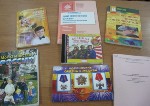 25 января в рамках общешкольного фестиваля «Дружба народов»  с участием 2-х классов состоялась коллективно-творческая игра «Родина Россия у нас у всех одна!». В январе школьной библиотекой была организована встреча с  библиотекарями-библиографами ЦДБ. 
Они интересно рассказали о творчестве писателей нашего края. В одну встречу невозможно собрать все богатство и разнообразие литературной жизни родного края. 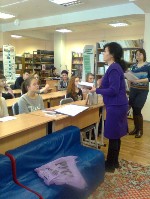 К 82-й годовщине образования Ханты-Мансийского автономного округа  школьной библиотекой был объявлен конкурс детских рисунков на тему : «Мой край –Югра». 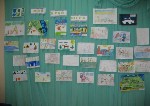 Помимо общешкольной работы в рамках патриотического воспитания мною в своем 2 классе проводятся беседы на уроках, классные часы, а также мы участвуем в различных городских акциях, конкурсах рисунков, поделок, разрабатываем проекты патриотической направленности и многое другое.Таким образом воспитание патриотизма, социализация ребенка — это не отдельный предмет. Преподавая любой предмет, мы должны давать эти ценности. Необходимо уделить внимание тому, чтобы дети воспитывались в школе, и кроме „суммы знаний“, получали те общечеловеческие ценности, которые есть в жизни».